ŽUPANIJA:  ZAGREBAČKAPROGRAMA RASPOLAGANJA POLJOPRIVREDNIM ZEMLJIŠTEM U VLASNIŠTVU REPUBLIKE HRVATSKEZA OPĆINU POKUPSKOSADRŽAJ PROGRAMA1. Ukupna površina poljoprivrednog zemljišta u vlasništvu države na području općine Pokupsko iznosi 12,0963 ha.2. Podaci o raspolaganju do donošenja ProgramaT-1 Prikaz raspolaganja – do donošenja Programa po svim oblicima – površina u ha3. Sumarni pregled površina poljoprivrednog zemljišta u vlasništvu države prema oblicima raspolaganjaT-2 Prikaz ukupnih površina po oblicima raspolaganjaNAPOMENA/OBRAZLOŽENJE (određene specifičnosti za područje jedinice lokalne samouprave):DETALJNA RAZRADA PROGRAMA RASPOLAGANJA POLJOPRIVREDNIM ZEMLJIŠTEM U VLASNIŠTVU REPUBLIKE HRVATSKE ZA OPĆINU POKUPSKOKATASTARSKI PODACI O OPĆINI POKUPSKOOpćina Pokupsko prostire se na površini od 105,9 km2 i sastoji se od 8 katastarskih općina: Auguštanovec, Gornji Hruševec, Hotnja, Lijevi Štefanki, Lukinić brdo, Pokupsko, Roženica i Zgurić Brdo,  prikazane na slici 1.  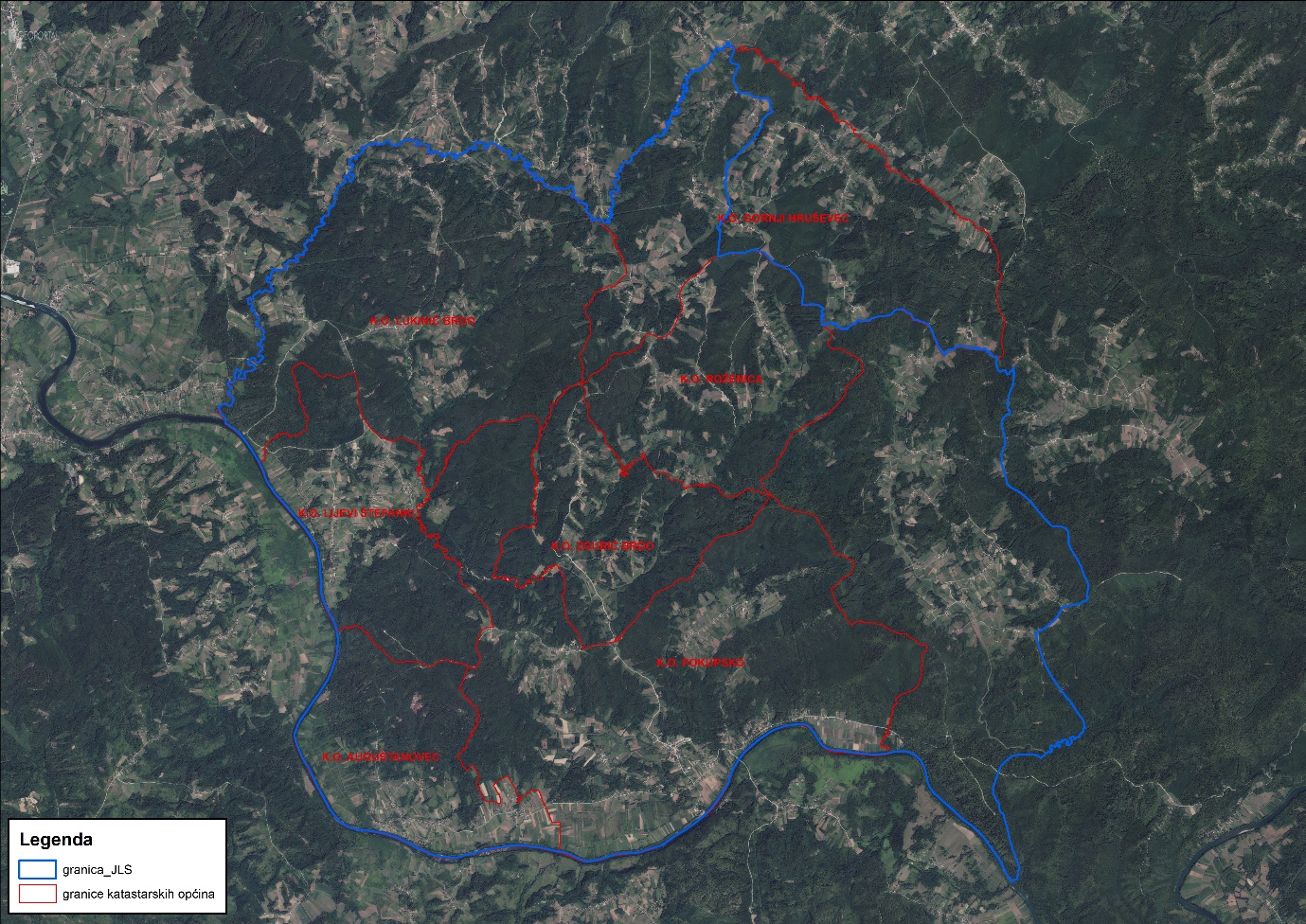 Slika 1: Katastarske općine Općine Pokupsko, Izvor: Državna geodetska uprava - obrada autoraGOSPODARENJE POLJOPRIVREDNIM ZEMLJIŠTEM U VLASNIŠTVU REPUBLIKE HRVATSKE ZA OPĆINU POKUPSKOSukladno Zakonu o poljoprivrednom zemljištu (NN 20/18, NN 115/18, NN 98/19 i NN 57/22, u daljnjem tekstu: Zakon) poljoprivredno zemljište je dobro od interesa za Republiku Hrvatsku i ima njezinu osobitu zaštitu. Poljoprivrednim zemljištem, u smislu ovoga Zakona, smatraju se poljoprivredne površine koje su po načinu uporabe u katastru opisane kao: oranice, vrtovi, livade, pašnjaci, voćnjaci, maslinici, vinogradi, ribnjaci, trstici i močvare, kao i drugo zemljište koje se može privesti poljoprivrednoj proizvodnji sukladno prostornom planu.Poljoprivredno zemljište mora se održavati pogodnim za poljoprivrednu
proizvodnju. Pod održavanjem poljoprivrednog zemljišta pogodnim za poljoprivrednu
proizvodnju smatra se sprječavanje njegove zakorovljenosti i obrastanja višegodišnjim
raslinjem, kao i smanjenje njegove plodnosti.Raspolaganje poljoprivrednim zemljištem u vlasništvu države u smislu ovoga
Zakona predstavlja: zakup i zakup za ribnjake, zakup zajedničkih pašnjaka, privremeno korištenje, zamjena, prodaja, prodaja izravnom pogodbom, davanje na korištenje izravnom pogodbom, razvrgnuće suvlasničke zajednice, osnivanje prava građenja i osnivanje prava služnosti.UKUPNA POVRŠINA POLJOPRIVREDNOG ZEMLJIŠTA U VLASNIŠTVU REPUBLIKE HRVATSKEPrema dosada prikupljenim službenim podacima katastra, zemljišnih knjiga, pristiglih očitovanja nadležnih institucija i druge dokumentacije površina poljoprivrednog zemljišta u vlasništvu RH na području Općine Pokupsko iznosi 12,0963 ha.Popis svih katastarskih čestica poljoprivrednog zemljišta u vlasništvu RH kojima raspolaže Općina Pokupsko nalazi se u excel TABLICI V1. Prikaz katastarskih čestica poljoprivrednog zemljišta u vlasništvu RH na području Općine Pokupsko sa podlogom digitalne ortofoto karte izrađena je prema službeno dostavljenim podacima Državne geodetske uprave za potrebe izrade Programa i nalazi se u prilogu KARTOGRAFSKI PRIKAZ 1, a njegov umanjeni prikaz vidljiv na slici 2. 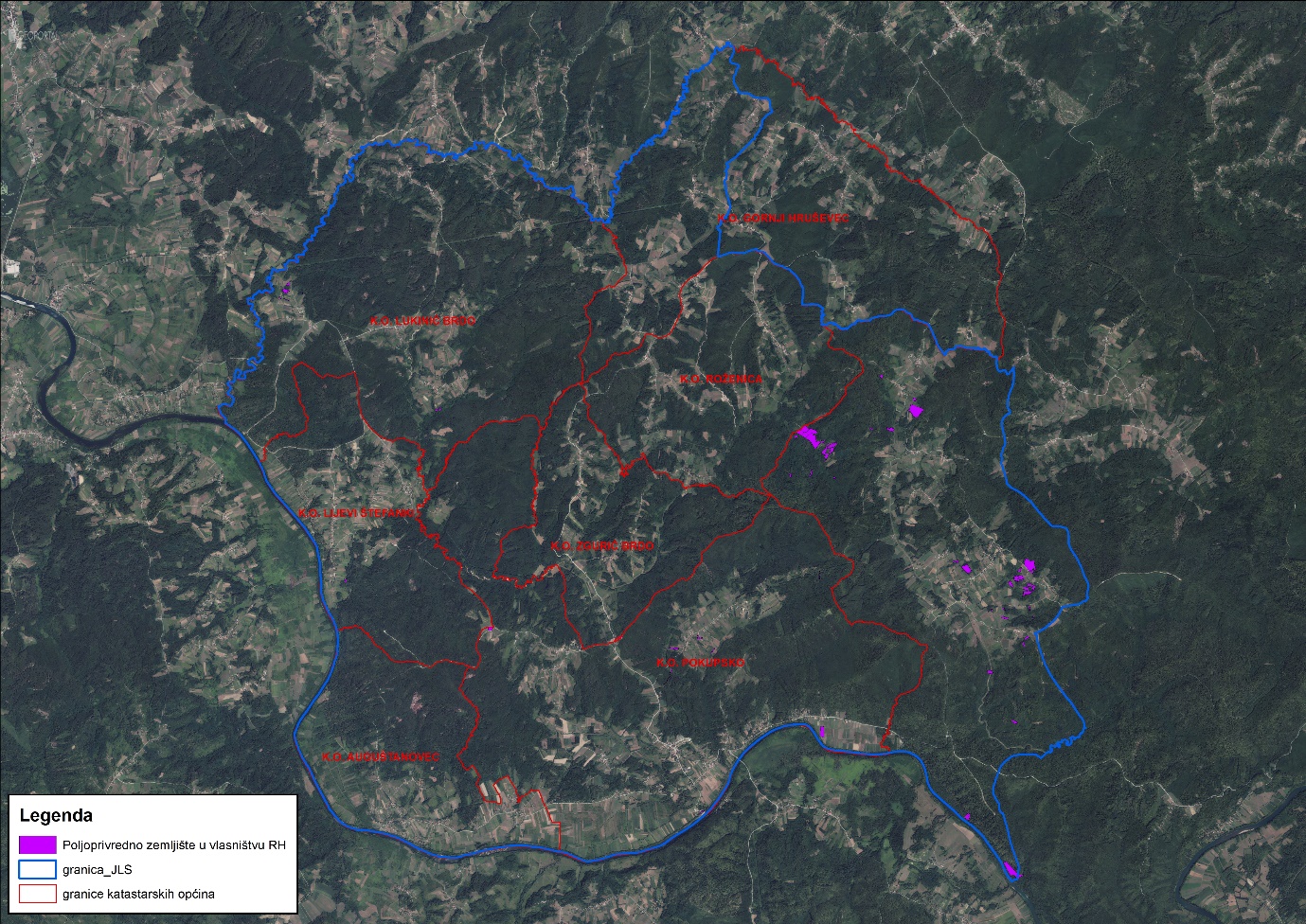 	Slika 2:Ukupna površina državnog poljoprivredno zemljište na području Općine PokupskoIzvor: Državna geodetska uprava, obrada autoraPODACI O DOSADAŠNJEM RASPOLAGANJU POLJOPRIVREDNIM ZEMLJIŠTEM U VLASNIŠTVU DRŽAVENa području Općine Pokupsko ne postoje površine poljoprivrednog zemljišta u vlasništvu Republike Hrvatske kojima se raspolaže. POVRŠINE ODREĐENE ZA ZAKUPNa području Općine Pokupsko za zakup poljoprivrednog zemljišta određeno je 12,0963 hektara.Prikaz katastarskih čestica koje su Programom predviđene za zakup u vlasništvu RH na području Općine Pokupsko sa podlogom digitalne ortofoto karte izrađena je prema službeno dostavljenim podacima Državne geodetske uprave za potrebe izrade Programa i nalazi se u prilogu KARTOGRAFSKI PRIKAZ 2, a njegov umanjeni prikaz vidljiv na slici 3. Popis svih katastarskih čestica poljoprivrednog zemljišta u vlasništvu RH određenih za davanje u zakup nalazi se u TABLICI V1, a u tablici T-3 prikazana je površina određena za zakup prema katastarskim općinama.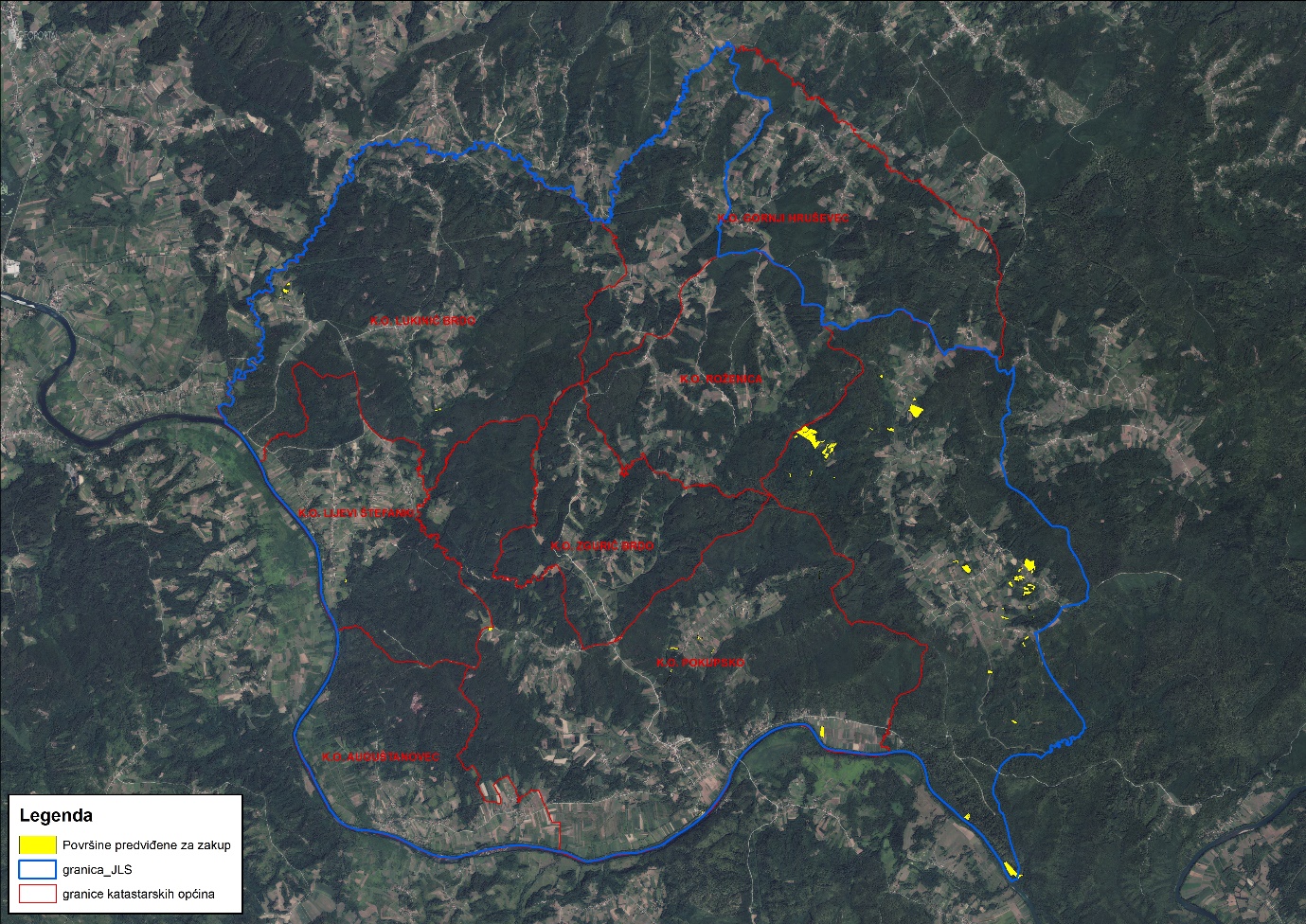 Slika 3: Površine određene za davanje u zakup na području Općine PokupskoIzvor: Državna geodetska uprava, Općina Pokupsko - obrada autoraT-3: Poljoprivredno zemljište određeno za zakup prema katastarskim općinamaPOVRŠINE ODREĐENE ZA PRODAJUNa području Općine Pokupsko ne postoje površine poljoprivrednog zemljišta u vlasništvu Republike Hrvatske određene za prodaju.POVRŠINE ODREĐENE ZA POVRAT Na temelju očitovanja Zagrebačke županije, Upravnog odjela za prostorno uređenje, gradnju i zaštitu okoliša, Odsjek za imovinsko-pravne poslove (KLASA: 320-02/22-01/12, URBROJ: 238-18-12/1-22-2), ističe se da su postupci rješavanja po zahtjevima, uključjući i postupci identifikacije čestica, još uvijek u tijeku te kako bi se mogli iznijeti točni podaci o vrsti zemljišta i površinama za koje je tražen povrat ili naknada u zamjenskom zemljištu, potrebno je u cijelosti utvrditi činjenično stanje, izvesti sve potrebne dokaze i okončati postupke rješenjem. Također, ne može se isključiti niti postizanje novih zahtjeva odnosno preciziranje i dopuna podnesenih zahtjeva kao i to da se određeni broj povrata nalazi povodom žalbe ili tužbe na rješavanju kod Ministarstva pravosuđa ili na Upravnom sudu, stoga uvidom u iste nije moguće izvršiti provjeru za koje nekretnine je pokrenut postupak povrata. POVRŠINE ODREĐENE ZA ZAKUP ZA RIBNJAKENa području Općine Pokupsko ne postoje površine poljoprivrednog zemljišta u vlasništvu Republike Hrvatske određene za zakup za ribnjake.POVRŠINE ODREĐENE ZA ZAKUP ZAJEDNIČKIH PAŠNJAKANa području Općine Pokupsko ne postoje površine poljoprivrednog zemljišta u vlasništvu Republike Hrvatske određene za zakup zajedničkih pašnjaka.  POVRŠINE ODREĐENE ZA OSTALE NAMJENENa području Općine Pokupsko ne postoje površine poljoprivrednog zemljišta u vlasništvu Republike Hrvatske određene za ostale namjene. PRILOZI:Dokumentacija sukladno Pravilniku o dokumentaciji potrebnoj za donošenje Programa raspolaganja poljoprivrednim zemljištem u vlasništvu RH (NN 98/2022):Kopija katastarskog plana,Zemljišnoknjižni izvadci, Posjedovni listovi,Uvjerenje Upravnog tijela županije, odnosno Grada Zagreba, nadležnog za prostorno uređenje da li se predmetne čestice nalaze izvan granica građevinskog područja,Očitovanje tijela regionalne samouprave, odnosno Grada Zagreba o površini koju je potrebno osigurati kao nadoknadu za oduzetu imovinu,Uvjerenje Hrvatskih šuma d.o.o.,Očitovanje Hrvatskih voda,Uvjerenje Upravnog tijela županije, odnosno Grada Zagreba, nadležnog za prostorno uređenje da li su predmetne čestice u obuhvatu postojećeg i/ili planiranog sustava javnog navodnjavanja,Očitovanje Hrvatskog centra za razminiranje,Mišljenje nadležnog tijela za zaštitu okoliša o potrebi provedbe strateške procjene utjecaja na okoliš,Očitovanje nadležne institucije jesu li predmetne čestice unutar strogog rezervata i unutar nacionalnog parka.Popis priloga iz detaljne razrade ProgramaTABLICA V1 : Popis katastarskih čestica poljoprivrednog zemljišta u vlasništvu RH po katastarskim općinama. KARTOGRAFSKI PRIKAZ 1: poljoprivredno zemljište u vlasništvu RH za Općinu PokupskoKARTOGRAFSKI PRIKAZ 2: površine određene za zakup za Općinu PokupskoKOPIJE KATASTARSKOG PLANA - PK u digitalnom obliku s označenim oblicima raspolaganjaR.
br.OBLIK RASPOLAGANJA
(skraćeni naziv iz ugovora)Ukupan broj
ugovoraUkupna površina po ugovorimazakupdugogodišnji zakupkoncesijaprivremeno korištenjeprodaja (neotplaćeno)*….OBLIK
RASPOLAGANJAPovršina
u haNAPOMENA(minirano, višegodišnji nasadi i sustavi odvodnje i navodnjavanja)površine određene za povrat0površine određene za prodaju– jednokratno, maksimalno do 25 %0površine određene za zakup12,0963površine određene za zakup ribnjaka0površine određene za zakup zajedničkih pašnjaka0površine određene za ostale namjene– jednokratno, maksimalno do 5 %0Naziv katastarske općinePovršina (ha)GORNJI HRUŠEVEC2,0982HOTNJA6,3243LIJEVI ŠTEFANKI0,1212LUKINIĆ BRDO0,8024POKUPSKO2,6021ROŽENICA0,0245ZGURIĆ BRDO0,1236Ukupno12,0963